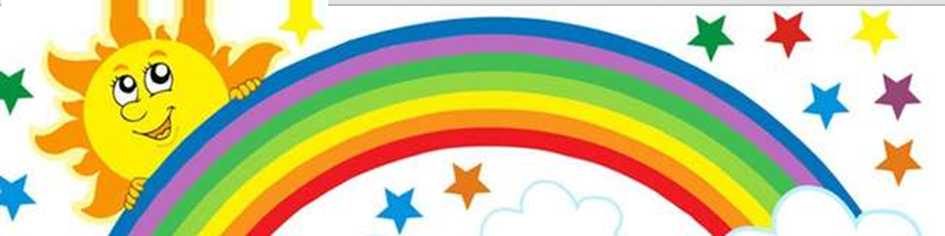 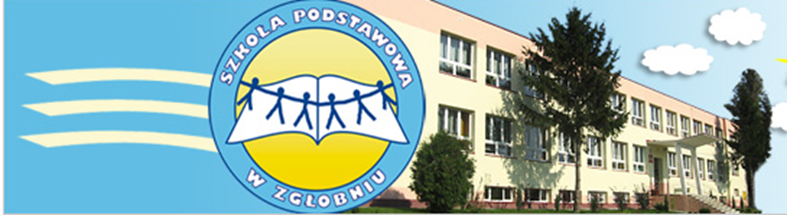 DYREKTOR, GRONO PEDAGOGICZNE I SAMORZĄD UCZNIOWSKI ZAPRASZAJĄ RODZICÓW WRAZ Z DZIEĆMINA DZIEŃ OTWARTYSZKOŁY PODSTAWOWEJW ZGŁOBNIU05 kwietnia 2014r. (sobota) 9:00-12:00W programie:Przedstawienie oferty szkoły- wystąpienie Dyrektora Szkoły,Prezentacja multimedialna ; nowoczesne metody i formy pracy z uczniem,Przedstawienie teatralne pt. ”Czerwony Kapturek”         w wykonaniu uczniów klasy III,Prezentacja bazy lokalowej szkoły,Konkursy plastyczne dla dzieci,Gry i zabawy dla najmłodszych z wykorzystaniem szkolnych laptopów,Kiermasz wyrobów świątecznych,Uroczyste otwarcie Szkolnego Placu Zabaw.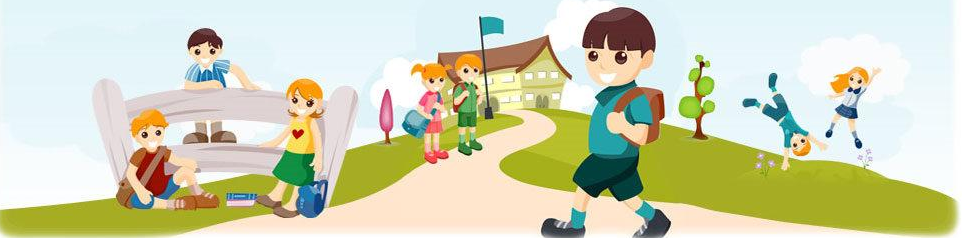 CZEKAMY NA CIEBIE!SZKOŁA PODSTAWOWA W ZGŁOBNIU 36-046, Zgłobień 7117 8506575, www.spzglobien.plsp.zglobien@boguchwala.pl